Сегодня, 24 февраля в нашей школе был проведен Флэш-моб с 8-9 классами под олимпийскую музыку (проводили члены школьного ученического самоуправления). Веселились и члены ученического самоуправления и дети, которые выполнили предложенные им задания.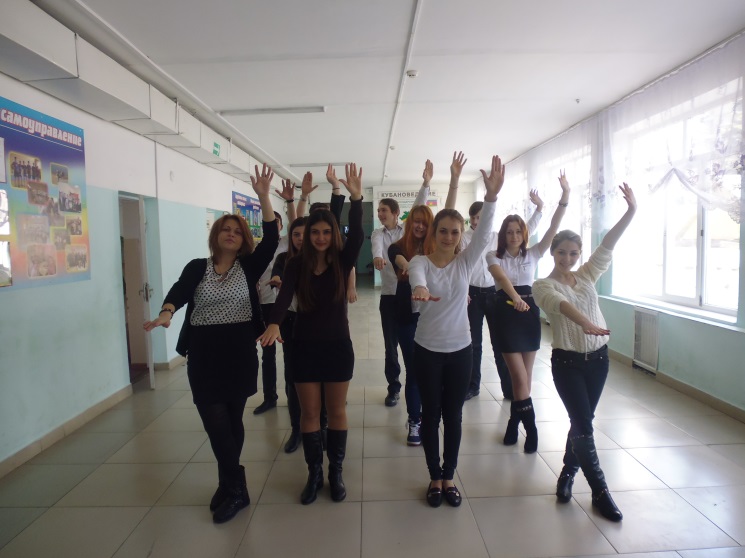 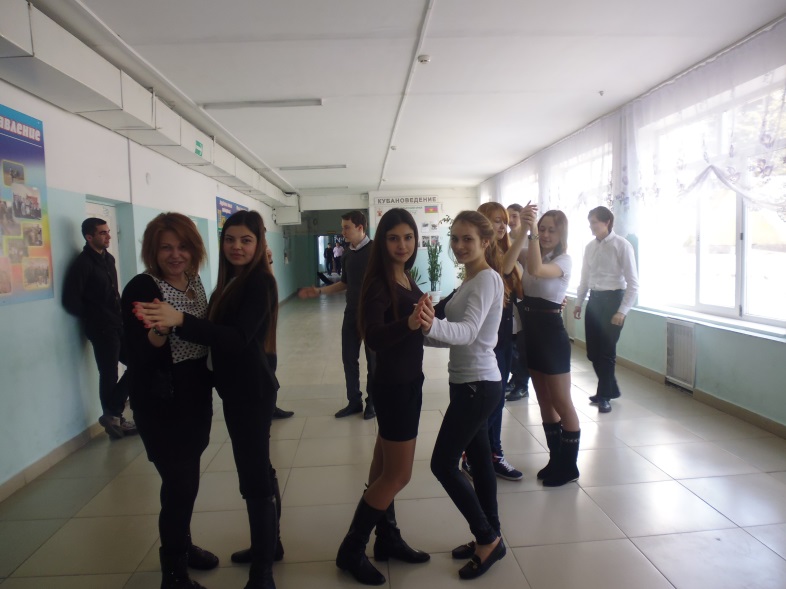 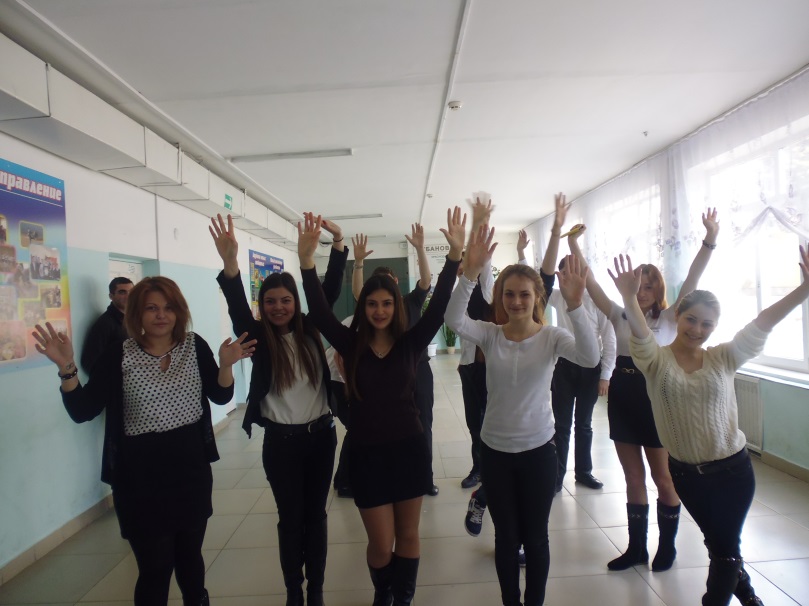 